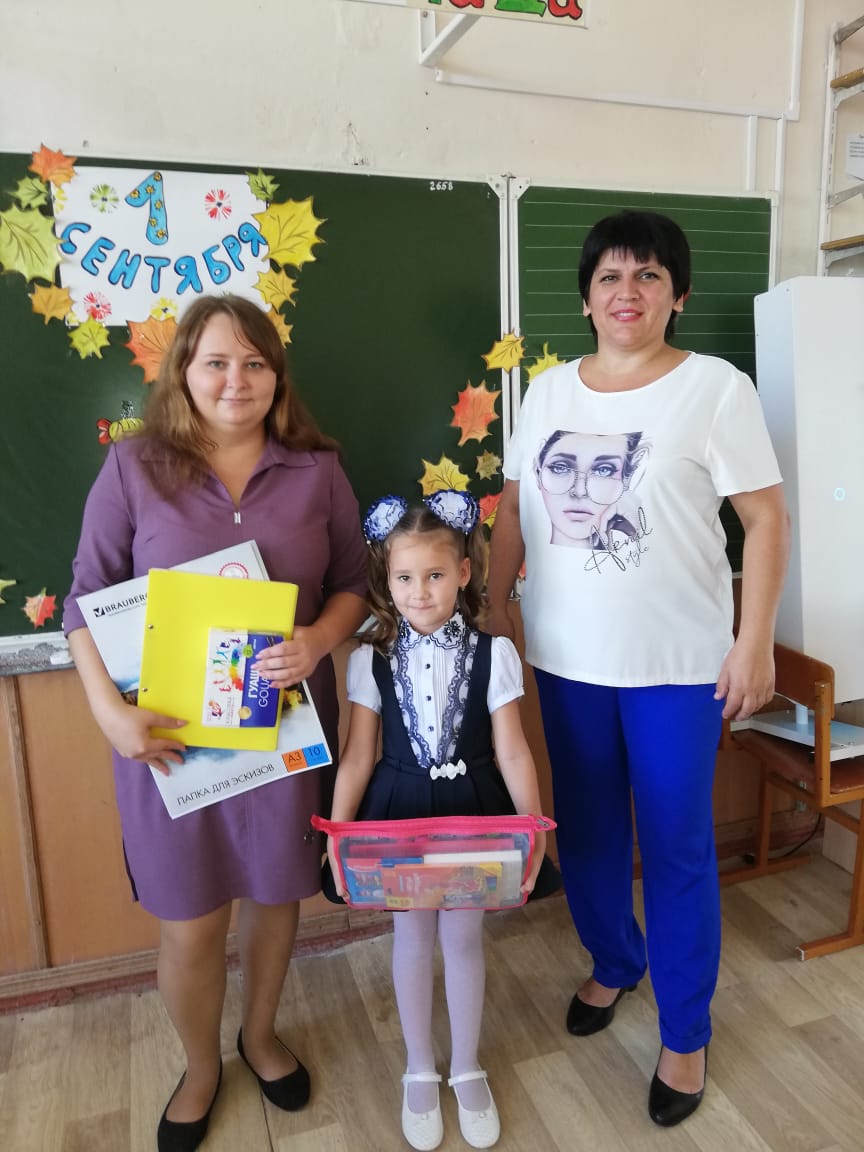 Профакция «Помоги собраться в школу»  Березина Д.С. с  дочерью- первоклассницей Ярославой.